新 书 推 荐中文书名：《铃声响起之后：高中毕业后的12堂人生导航课》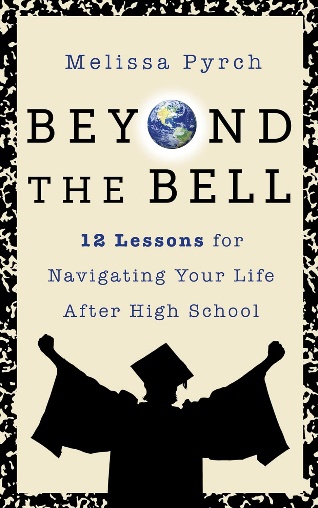 英文书名：BEYOND THE BELL: 12 Lessons for Navigating Your Life After High School作    者：Melissa Pyrch出 版 社：G&D Media代理公司：Waterside/ANA/Jessica页    数：230页出版时间：2022年9月代理地区：中国大陆、台湾审读资料：电子稿类    型：教育研究亚马逊畅销书排名：#580 in College & University Student Life (Books)内容简介：皮尔奇夫人（Mrs. Pyrch）正在等你下课。你已经手握毕业证书，怀揣炽热梦想，但还是对未来一无所知？看来你还有一本书要读。就是这本书。准备好长大，开启你下课铃声响起之后的生活吧。每个人都能回忆起一位与众不同的老师——鼓舞人心的教练、勇于挑战的老师、善于倾听的英语老师。梅丽莎·皮尔奇（Melissa Pyrch）就是这样一位老师。她一直在教室里与像你一样的青少年共度了二十余年的时光。她理解你们对未来的迷茫、恐惧和兴奋。她懂你，也会帮助你。皮尔奇夫人将为大家提供12堂课，其中包含了关于学习、离家、选择大学专业、找到工作和处理人际关系等方面的鼓励性建议。通过个人经历和往届学生的例子，她向你保证——你的迷茫绝非个例。这些章节不会布置作业，但你将在未来的日子里不断接受考验。是的，许多、许多次的考验。你准备好重新发现自己，朝着梦想的方向前进了吗？准备好放下青春期不可避免的不安全感和疑虑，在最后一次下课铃声响起后，坚信你能够成为自己应该成为的样子。作者简介：梅丽莎·皮尔奇（Melissa Pyrch）在纽约州教授高中英语已有二十多年。在激励高三学生追求自己最狂野的梦想时，梅丽莎·皮尔奇曾许下诺言，绝不要求他们做任何她自己不愿意做的事情。在这种挑战下，她在Instagram上的社交媒体账户@Pyrchgetspublished诞生了。她写下了《铃声响起之后》一书，向学生们证明了只要努力，一切皆有可能。当大多数教师在疫情中挣扎时，皮尔奇因其在数字课堂上的热情和吸引学生的能力，被授予哈德逊河谷（Hudson Valley）六月份“月度教师”称号。最近，她获得了“青少年心理健康急救”认证，以便更好地帮助有需要的青少年。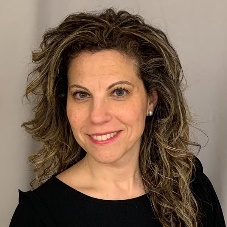 媒体评价：“以清晰的措辞、强烈的乐观态度，探讨了高中生毕业后将面临的问题。”——《柯克斯评论》（Kirkus Reviews）感谢您的阅读！请将反馈信息发至：版权负责人Email：Rights@nurnberg.com.cn安德鲁·纳伯格联合国际有限公司北京代表处北京市海淀区中关村大街甲59号中国人民大学文化大厦1705室, 邮编：100872电话：010-82504106, 传真：010-82504200公司网址：http://www.nurnberg.com.cn书目下载：http://www.nurnberg.com.cn/booklist_zh/list.aspx书讯浏览：http://www.nurnberg.com.cn/book/book.aspx视频推荐：http://www.nurnberg.com.cn/video/video.aspx豆瓣小站：http://site.douban.com/110577/新浪微博：安德鲁纳伯格公司的微博_微博 (weibo.com)微信订阅号：ANABJ2002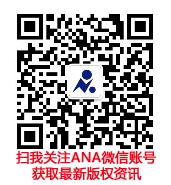 